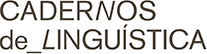 Proposal for a Theme IssueCadernos de Linguística, an open-access journal of the Brazilian Linguistics Association - Abralin, invites proposals for theme issues on diverse and current topics in the field of linguistics. These theme issues are guest-edited by renowned authorities and feature new research contributions from prominent academics. Each issue aims to provide an original and authoritative summary of recent advancements while also establishing a foundation for future research, applications, and policy decisions.The journal welcomes proposals from scientists worldwide, regardless of their affiliation with Abralin. Researchers at any stage of their careers are encouraged to submit proposals, provided they can demonstrate expertise and experience in their respective fields.Proposals for theme issues should include a minimum of ten articles by invited authors, along with titles (even if tentative), authorship information, and brief descriptions of the articles' contents. While not mandatory, it is desirable for proposals to also include a public call for papers.The theme issue suggestions are evaluated by members of the journal's Editorial Board. The editor will offer a recommendation for acceptance, rejection, or changes based on the review process. If revisions are necessary, the revised proposal must be submitted within two weeks.Once a proposal for a theme issue is accepted, the editorial process commences according to the schedule provided by the proposers, who become Guest Editors of the Journal from that point onward.The responsibilities of Guest Editors include: (i) Inviting authors and ensuring timely submission of their contributions as per the established schedule. (ii) Writing and promoting a public call for papers, if they opt for this additional approach. (iii) Organizing an optional Cad_Lin Online Seminar where the manuscripts submitted to the theme issue can be publicly discussed in the presence of the authors. (iv) Ensuring the scientific quality of the manuscripts. (v) Managing the peer review process via the Open Journal System - OJS, with the assistance of our editorial team.Guest Editors are also expected to provide an introductory article for the issue, offering both expert and general readers the necessary context for the chosen topic.For any inquiries or concerns, please contact cadlin@abralin.org.Title (maximum 150 characters)The title of the theme issue should be short, informative, and attract interest from both experts in the field and a general audience.Theme editors with affiliationsSummary of topic (100-200 words)Please provide a brief synopsis of the subject area to be covered in the issue. The description should explain the importance of the topic, be concise, free of jargon and understandable to a non-specialist.Explain why the topic is appropriate for a theme issue by indicating the new developments that will be presented and discussed, and why these are timely (maximum 500 words)Use this section to explain why a theme issue is more suitable than publishing papers individually. If necessary or appropriate, provide a summary of any relevant background to the subject area, emphasizing how the issue will build upon and extend previous work. Discuss why the issue is timely and if there are any significant events happening in the field at this time.What is the likely impact of the proposed Theme Issue? (maximum 300 words)In this section, please describe the potential benefits of this issue for the scientific community and how it may influence future research in the field. If the topic is likely to attract wider public interest or have an impact on policy decisions, please provide additional details.List of contributions The proposed contributions should provide comprehensive coverage of the subject area. Please indicate whether contributions will be exclusively from invited authors or if a public call for papers is planned.Most authors should have formally agreed to contribute to the proposed issue according to an approximate timetable provided by you. If any contributors have not yet confirmed their participation, please indicate this.For each paper, include the following information:- A tentative title (this should be short and of broad interest)- The name and affiliation of the lead author- The paper type (original research, review, opinion piece etc.)- A brief description of the information to be presented in the articleIf the proposal includes a public call for papers, please describe the characteristics of the call and what is expected in terms of contributions from this call.DiversityAbralin is committed to promoting diversity in STEM. When inviting authors, please ensure that you have considered balance in terms of gender, geographic location, and career stage. Provide an approximate breakdown of your invited authors below.Justification for the Choice of Authors and Titles.Please explain your reasoning for selecting the contributors for this issue. If relevant, indicate any deliberate omissions and the reasons for them. If the diversity information provided above is not a balanced representation, please provide additional information.Summary of Contributions and Previous Editing ExperienceSummarize your contributions to the proposed theme and provide any previous editing experience you may have had. Note that decisions on proposals are not based on the experience of the proposers. Early-career researchers are encouraged to propose theme issues. However, this information will help us provide appropriate guidance.Proposed SchedulePlease indicate the schedule of activities for your proposal below, specifying deadlines for submission of preprints (designate the chosen platform), presentation of manuscripts in the (optional) Cad_Lin Online Seminar, submission of papers to Cad_Lin, and peer review.MaleFemaleOtherLead author gender (provide number)BrazilOther South-American countriesUK and USACentral America and CanadaAsiaOceaniaAfricaLead author current location (provide number)Early (<10 years)Médio (10-20 anos)Senior (>20 years)Lead author career stage (provide number)